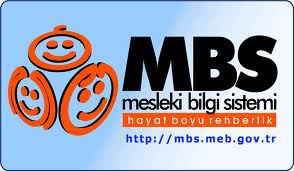 Kendimizi Tanıyalım… Merhaba sevgili öğrenciler; Mesleki Bilgi Sisteminin amacı kendinizi tanıma, yapmaktan hoşlandığınız şeyleri, yeteneklerinizi fark etme, meslek seçimi, iş değiştirme gibi konularda sizlere destek olmaktır.Her birey kendine özgü yetenekler ve becerilerle dünyaya gelir.

Bazı şeyleri diğerlerine göre daha kolay yapar, bazı bilgileri diğerlerine göre daha kolay ve çabuk öğrenir, daha kolay başarılı oluruz. Kendimize özgü yeteneklerimizi ve ilgilerimizi keşfettiğimizde, bunları hangi eğitim ortamlarında geliştirebileceğimiz ve hangi mesleklere yönelebileceğimize karar vermemiz bir sonraki adımdır.Meslek seçimimiz ileride yaşamımızı nasıl bir çevrede geçireceğimizi, kimlerle etkileşimde bulunacağımızı, sürekli bir işimizin olup olmayacağını, işimizde nasıl bir başarının bizi beklediğini belirler. Böylesine önemli bir kararı alabilmek için yeni bilgilere ve rehberliğe ihtiyacımız vardır. İlgilerimize, yeteneklerimize ve değerlerimize göre planlayacağımız bir meslek seçimi için ilk yapmamız gereken, ne istediğimizi bilmek, kendimizi tanımak, eğitim fırsatlarımıza ve iş piyasası ilişkin bilgiler edinmek olmalıdır.Mesleki Bilgi Sistemi, yaşam boyu sürecek bu öğrenme ve gelişim yolculuğunuzda size yol göstermek ve rehberlik etmek amacıyla hazırlanmıştır. Bu sistem,

► Nasıl bir işim olsun?
► Ben hangi işleri yapabilirim?
► İstediğim işi yapabilmek için nasıl bir eğitim almalıyım?
► İlgilerim, yeteneklerim nelerdir?
► Hayalimdeki meslek için hangi okullara gitmeliyim?
► Mesleğimi belirlerken nelere dikkat etmeliyim?
► İşimi değiştirmek için neler yapmalıyım?
► Özgeçmişimi nasıl yazabilirim?
► Bir işe nasıl başvurabilirim?
► Daha iyi bir iş bulabilmek için becerilerimi nasıl ve nerede geliştirebilirim?
► Yaşım ilerledi, yeni mesleki beceriler geliştirebilir miyim?

ve bunlara benzer sorularınıza cevap bulabileceğiniz bir sistem olarak planlanmıştır. Bu soruları hayatımızın değişik dönemlerinde kendimize sık sık sorarız ve çevremizden de destek isteriz.Böylece hedeflerimizi gerçekleştirme yolculuğumuzda çeşitli ipuçları alarak mesleki gelişimimiz için planlarımızı doğru olarak yapabiliriz. Buradan edindiğiniz bilgilerden sonra desteğe ihtiyacınız olduğunda okullarda rehberlik servislerinden, rehberlik araştırma merkezlerinden ve İŞKUR meslek bilgi merkezlerinden destek alabilirsiniz.NOT:Sitenin sağ tarafındaki üye olmak istiyorum bölümünden üyelik işlemlerinizi tamamladıktan sonra sol panelde yer alan kendimizi tanıyalım kısmı tıklanır.İlgilerini/Değerlerini/Yeteneklerini keşfet bölümü tıklanır.Her bölüm için sorular cevaplanır.Soruları cevaplarken alttaki diğer sayfaya geçiniz bölümüne dikkat etmek gerekir.Tüm bölümlerin soruları eksiksiz tamamlandıktan sonra kendimizle ilgili raporları altta görebiliriz.Bize önerilen meslekler hakkında sol bütandaki A dan Z ye meslekler butonu tıklanarak ilgili meslek hakkında bilgi alabiliriz.http://mbs.meb.gov.tr